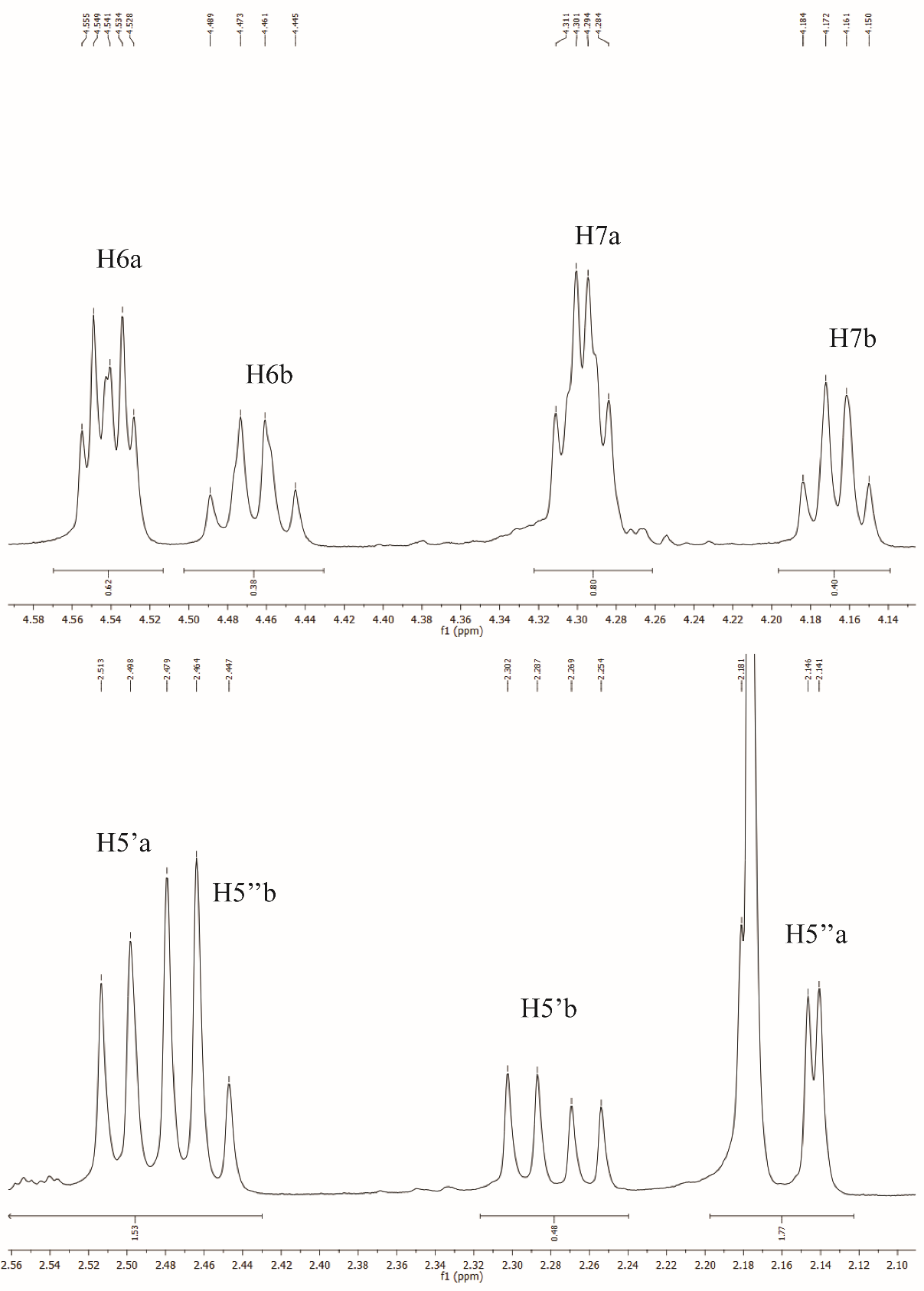 Figure S3. Amplified 1H NMR spectrum between 4.58-4.14 ppm and 2.56-2.10 ppm.